Задания для организации образовательного процесса	7 февраля – 11 февраля 2022						5к класс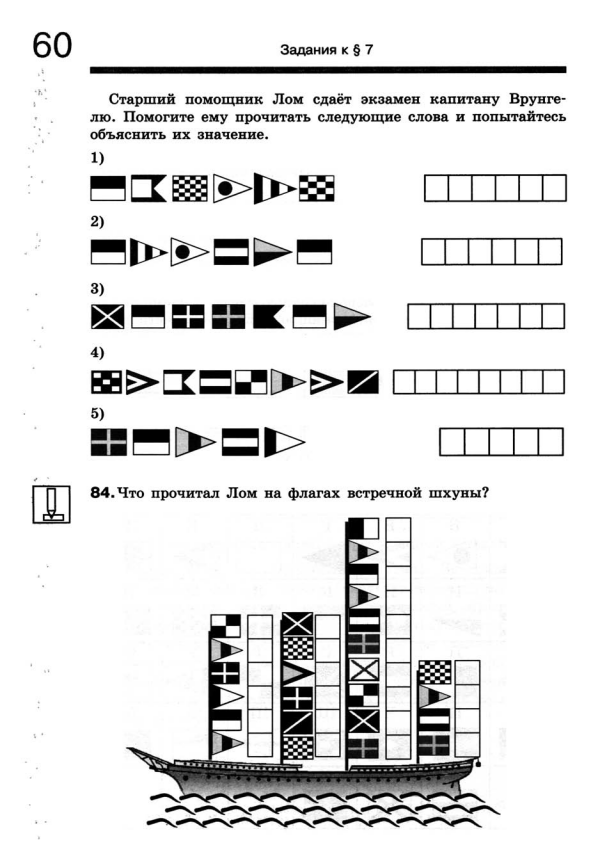 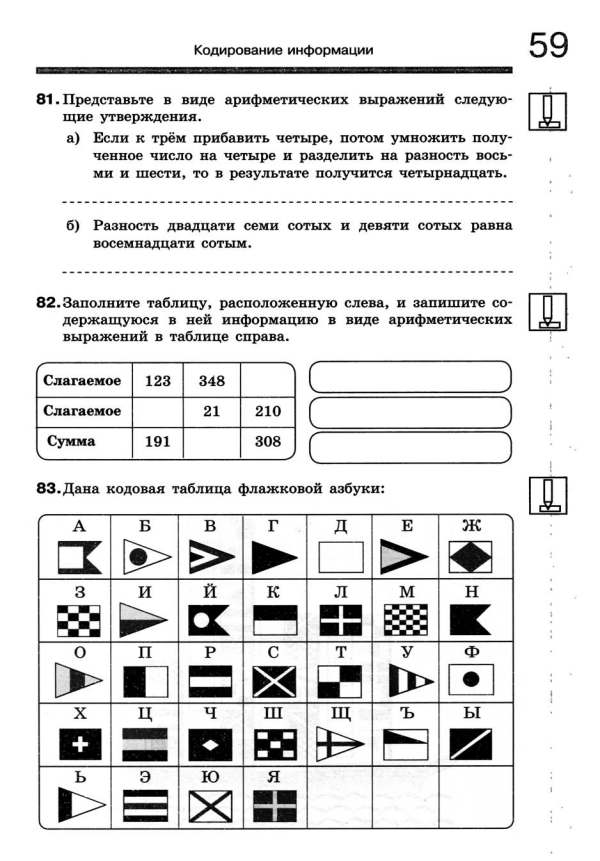 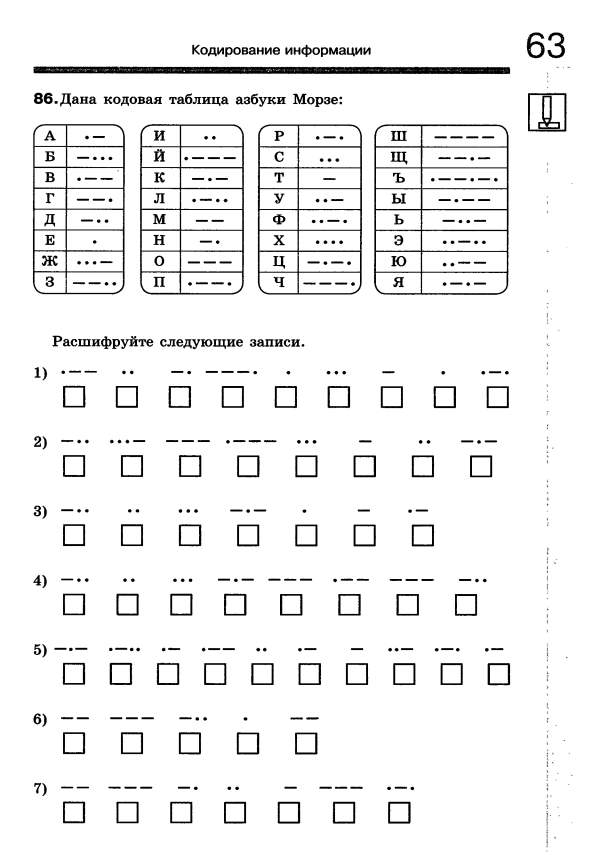 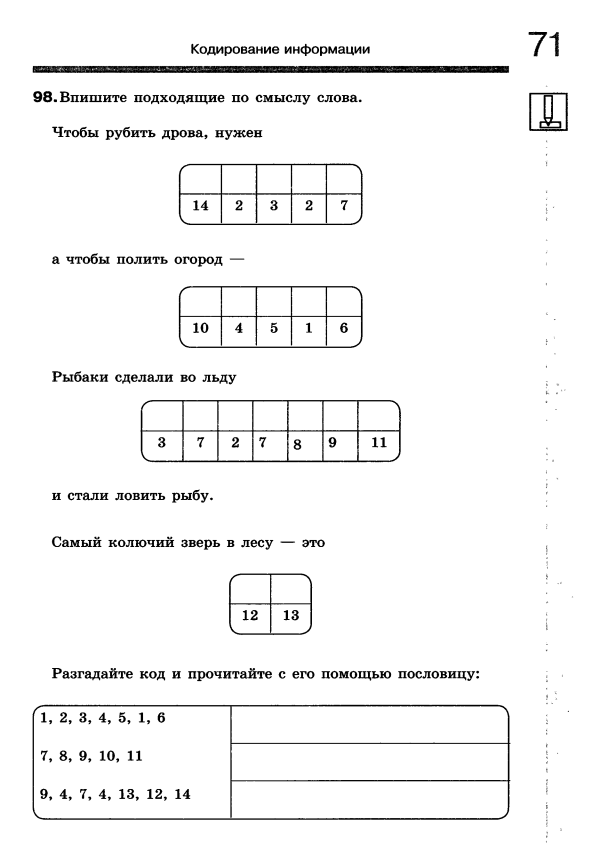 ДатаПредметФорма проведения урокаМатериал для самостоятельной работыЧас дедлайнаФорма обратной связиОценивание(отметка/зачёт)7.02МатематикаСамостоятельная работа обучающихсяЗУМЧитать стр 48-49, выполнить номера 5.278, 5.279, 5.2807.02СамопроверкаЗачет/незачет7.02Английский языкОнлайн урокДостопримечательности ЛондонаВысылать ничего не нужнозачет07.02.музыкаОнлайн урокГероический образ в музыке. Изучи материалы презентации в дневнике ру. Прослушай фрагменты из кантаты «Александр Невский». Ответь письменно на вопросы из презентации.07.02.kwashnina.marina2013@yandex.ruфото работы (ответы на вопросы)оценка07.02.РусZOOMУпр. 441. В учебнике. Параграф 84, правило учить, упр. 447 (устно),  упр. 449 письменно7.02.2022Фото 449 на Kris73000@mail.ru или на ватсапзачёт07.02.ЛитСамостоятельная работа обучающихсяТест пройти по произведению Короленко «В дурном обществе»  https://saharina.ru/lit_tests/test.php?name=test61.xml или https://testedu.ru/test/literatura/5-klass/v-durnom-obshhestve.html Фото результата Kris73000@mail.ru или на ватсап07.02.22ИсторияСамостоятельная работа1.Читать параграф 36Письменно выполнить:2.Объяснить значение слов на стр. 1753. Стр. 175 «Проверьте себя» ответить на вопросы 1-3.11.02.221.Размещение                  в Дневник.ру2.Электронная почта kazancevvb@mail.ruОтметка8.02МатематикаСамостоятельная работаСамостоятельная работа8.02Фото самостоятельной работы отправить учителю на почту tvmeteleva@mail.ru (работы подписывать!) или в дневник.руотметка8.02Английский языкСамостоятельная работа обучающихсяНайти информацию в интернете или энциклопедии об одной из достопримечательности Лондона , кратко ЗАПИСАТЬ в тетрадь (по-русски).11.02.202212.00Фото на эл.почту gimval@mail.ruотметка8.02Рус Самостоятельная работаПараграф 85, правило учить. Упр. 451, 455 в учебнике, письменно в 2 столбика упр. 453Фото 453 Kris73000@mail.ru или на ватсап8.02Лит Онлайн9.02МатематикаСамостоятельная работаЗУМЧитать стр 48-49, выполнить номера 5.281, 5.282, 5.2939.02СамопроверкаЗачет/незачет9.02Технология (мальчики)см. работа обучающихсяЗадание: Составить презентацию на тему «Профессии, связанные с добычей и производством металлов»16.02Дневник.ру, электронная  почта miki3105@mail.ruПо пятибальной шкале9.02РусПараграф 86, правило учить.  Распределите слова в два столбика:  а) с буквой ё после шипящих в корне слова;  б) с буквой о после шипящих в корне слова.  Уч..ный, ш..рстка, крыж..вник, пч..лы, ж..луди, сч..т, реш..тка, ш..пот, ш..колад, трущ..бы, ш..рты, капюш..н, веч..рка, щ..тка, ж..кей, ш..ф..р, ш..тландский.Фото Kris73000@mail.ru или на ватсап9.02Информатика5к - 1 группаСамостоятельная работа обучающихсяПосмотреть видеоурок по ссылке https://www.youtube.com/watch?v=ASBb6Ololn0 Выполнить задания из прикрепленного файла (внизу таблицы)10.02До 17.00Фото работы  отправить:эл.почта net.ru81@mail.ruДневник.руОтметка 10.02МатематикаСамостоятельная работаВыполнить номера 5.300, 5.301, 5.30210.02СамопроверкаЗачет/незачет10.02Английский языкСамостоятельная работа обучающихсяhttps://edu.skysmart.ru/student/xagazerihu ссылка для 5к11.02.2022, 12.00Фото на эл.почту gimval@mail.ruотметка10.02Технология (девочки)см. работа обучающихсяПросмотреть видеоурок https://cloud.mail.ru/public/9vxw/7JMGqVhbZ  или презентацию (см. дневник ру)Дневник.ру, электронная  почта miki3105@mail.ruПо пятибальной шкале10.02Технология (девочки) см. работа обучающихсяНа х/б белой ткани размером А4 нарисовать рисунок и выполнить все швы  (см. презентацию). Швы: шов вперед иглой, копировальный, косой, петлеобразный, петельный.        16.02Дневник.ру, электронная  почта miki3105@mail.ruПо пятибальной шкале10.02РусОнлайн Параграф 87, правило учить!!! Упр. 462 на отметку  10.02Фото 462 на Kris73000@mail.ru или на ватсап10.02ЛитСамостоятельная работа обучающихсяС.А. Есенин Стихотворение «С добрым утром!» НАИЗУСТЬВидео на ватсап11.02МатематикаСамостоятельная работаЗУМПодготовиться к проверочной работе, прорешать работу и самостоятельно проверить по ответам.11.02СамопроверкаЗачет/незачет11.02РусОнлайн ПИСЬМЕННО ответить на вопросы стр. 41, упр 466 письменноФото 466 на Kris73000@mail.ru или на ватсап